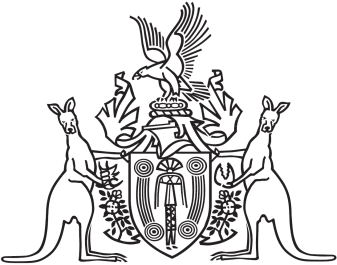 Northern Territory of AustraliaGovernment GazetteISSN-0157-833XNo. S57	30 June 2016Notification of Subordinate LegislationNotice is given of the making of the following subordinate legislation, effective from the date specified:For copies of legislation please direct your request to the Print Management Unit, email pmu.dcm@nt.gov.au or phone (08) 8999 6727Penalty Units Amendment Regulations 2016(No. 27 of 2016)These Regulations commence on 1 July 2016Penalty Units Act 